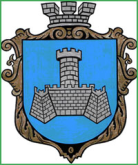 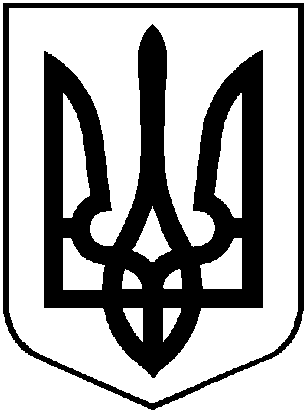 У К Р А Ї Н Ам. Хмільник  Вінницької  областіР О З П О Р Я Д Ж Е Н Н Я М І С Ь К О Г О    Г О Л О В И19 липня 2023 року                                                                                                        №356-рПро створення комісії з перевірки станумостових споруд на вулицях і дорогахкомунальної власностіВраховуючи доручення заступника Вінницької обласної військової адміністрації від 19.07.2023 року № 01.01-13/5605, з метою перевірки стану мостових споруд на вулицях і дорогах комунальної власності, керуючись  ст. ст. 42, 59 Закону України «Про місцеве самоврядування в Україні»:Створити комісію по обстеженню мостових споруд, що знаходяться на вулицях і дорогах  комунальної власності в наступному складі:2. Комісії приступити до роботи  з «24».07.2023  року, та скласти відповідний акт обстеження. 3. Контроль за виконанням цього розпорядження покласти на заступника міського голови з питань діяльності виконавчих органів міської ради Сергія РЕДЧИКА.Міський голова                                                              Микола ЮРЧИШИН    Сергій МАТАШСергій РЕДЧИКГалина КИЄНКООлександр ОЛІЙНИКВалерій КОЛОМІЙЧУКНадія БУЛИКОВАГолова комісії:Голова комісії:Голова комісії:Сергій РЕДЧИК-заступник міського голови з питань діяльності виконавчих органів Хмільницької міської радиЗаступник голови комісії:Заступник голови комісії:Заступник голови комісії:Галина КИЄНКО-начальник управління житлово-комунального господарства та комунальної власності  Хмільницької міської радиСекретар комісії:Секретар комісії:Секретар комісії:Олександр ШМАЛЬ-начальник відділу житлово-комунального господарства управління житлово-комунального господарства та комунальної власності  Хмільницької міської радиЧлени комісії:Члени комісії:Члени комісії:Олександр ОЛІЙНИК-начальник управління містобудування та архітектури,  головний архітектор містаВалерій КОЛОМІЙЧУК-начальник відділу з питань цивільного захисту, оборонної  роботи та взаємодії з правоохоронними органамиВалерій ПУГАЧ-в.о.начальника комунального підприємства «Хмільниккомунсервіс»Валерій ОЛІЙНИК-майстер з ремонту і утримання доріг та утримання кладовищ комунального підприємства «Хмільниккомунсервіс»-старости старостинських округів